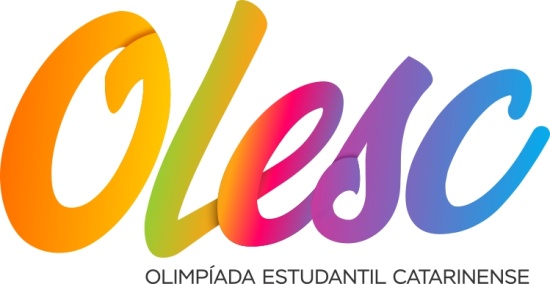 XanxerêEtapa Regional Meio Oeste 15 a 17 de Outubro de 2021Boletim 01Classifica-se 1 equipeGinásio de Esportes São FranciscoRua Dez de Novembro 1055Classifica-se 1 equipe de cada chaveClassifica-se 1 equipe para o EstadualClassifica-se 1 equipeClassifica-se 1 equipeClassifica-se 1 equipeClassifica-se 1 equipeClassifica-se 1 equipeBASQUETEBOL MASCULINO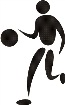 Chave Única Chave Única 1JOAÇABA2CONCÓRDIA3XAXIMPROGRAMAÇÃO - 15/10/2021 – SEXTA FEIRABASQUETEBOLBASQUETEBOLBASQUETEBOLGinásio de Esportes São FranciscoRua Dez de Novembro, 1055 – Xaxim – SC Ginásio de Esportes São FranciscoRua Dez de Novembro, 1055 – Xaxim – SC Ginásio de Esportes São FranciscoRua Dez de Novembro, 1055 – Xaxim – SC Ginásio de Esportes São FranciscoRua Dez de Novembro, 1055 – Xaxim – SC Ginásio de Esportes São FranciscoRua Dez de Novembro, 1055 – Xaxim – SC 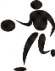 JogoNaipeHoraMunicípio [A]XMunicípio [B]Chave01M09:00CONCÓRDIAXXAXIMU02M11:00JOAÇABAXPerdedor Jogo 01U03M15:00JOAÇABAXVencedor Jogo 01UBASQUETEBOL FEMININOPROGRAMAÇÃO - 15/10/2021 – SEXTA FEIRABASQUETEBOLBASQUETEBOLBASQUETEBOLGinásio de Esportes São FranciscoRua Dez de Novembro, 1055 – Xaxim – SCGinásio de Esportes São FranciscoRua Dez de Novembro, 1055 – Xaxim – SCGinásio de Esportes São FranciscoRua Dez de Novembro, 1055 – Xaxim – SCGinásio de Esportes São FranciscoRua Dez de Novembro, 1055 – Xaxim – SCGinásio de Esportes São FranciscoRua Dez de Novembro, 1055 – Xaxim – SCJogoNaipeHoraMunicípio [A]XMunicípio [B]Chave01F10:00XAXIMXCONCÓRDIAU02F14:00XAXIMXCONCÓRDIAU03F16:00XAXIMXCONCÓRDIAS/NFUTSAL MASCULINO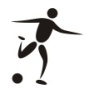 Chave “A”Chave “A”Chave “B”Chave “B”Chave “C”Chave “C”1SEARA4CATANDUVAS7HERVAL D´OESTE2PASSOS MAIA5CAPINZAL8FAXINAL DOS GUEDES3ARABUTÃ6XAVANTINA9ITÁChave “D”Chave “D”Chave “E”Chave “E”Chave “F”Chave “F”10XAXIM13XANXERÊ16ERVAL VELHO11CONCÓRDIA14ARVOREDO17SÃO DOMINGOS12IPUMIRIM15JOAÇABA18ABELARDO LUZ19PERITIBAPROGRAMAÇÃO – 15/10/2021 – SEXTA-FEIRAFUTSALFUTSALFUTSALGinásio de Esportes do Colégio ExpressivoRua: José Nonifácio, 654 – Xanxere – SC Ginásio de Esportes do Colégio ExpressivoRua: José Nonifácio, 654 – Xanxere – SC Ginásio de Esportes do Colégio ExpressivoRua: José Nonifácio, 654 – Xanxere – SC Ginásio de Esportes do Colégio ExpressivoRua: José Nonifácio, 654 – Xanxere – SC Ginásio de Esportes do Colégio ExpressivoRua: José Nonifácio, 654 – Xanxere – SC 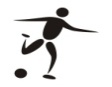 JogoNaipeHoraMunicípio [A]XMunicípio [B]Chave1M9:00PASSOS MAIAXARABUTÃA2M10:15CONCÓRDIAXIPUMIRIMD3M13:30SEARAXPERD. JG 1 OU ARABUTÃA4M14:45XAXIMXPERD. JG 2 OU IPUMIRIMD5M17:15SEARAX VENC. JG 1 OU PASSOS MAIAA6M18:30XAXIMXVENC. JG 2 OU CONCÓRDIADFUTSALFUTSALFUTSALGinásio de Esportes EEB Artur da Costa de SilvaAv Brasil, 472 – Centro – Xanxere – SCGinásio de Esportes EEB Artur da Costa de SilvaAv Brasil, 472 – Centro – Xanxere – SCGinásio de Esportes EEB Artur da Costa de SilvaAv Brasil, 472 – Centro – Xanxere – SCGinásio de Esportes EEB Artur da Costa de SilvaAv Brasil, 472 – Centro – Xanxere – SCGinásio de Esportes EEB Artur da Costa de SilvaAv Brasil, 472 – Centro – Xanxere – SCJogoNaipeHoraMunicípio [A]XMunicípio [B]Chave7M9:00CAPINZALXXAVANTINAB8M10:15FAXINAL DOS GUEDESXITÁC9M13:30CATANDUVASXPERD. JG 7 OU XAVANTINAB10M14:45HERVAL D’OESTEXPERD. JG 8 OU ITÁC11M17:15CATANDUVASXVENC. JG 7 OU CAPINZALB12M18:30HERVAL D’OESTEXVENC. JG 8 OU FAX. GUEDESCFUTSALFUTSALFUTSALGinásio  de Esportes  da ARENA – Ginásio Ivo SguissardiRua: Carlos Antoniole – Xanxere – SC Ginásio  de Esportes  da ARENA – Ginásio Ivo SguissardiRua: Carlos Antoniole – Xanxere – SC Ginásio  de Esportes  da ARENA – Ginásio Ivo SguissardiRua: Carlos Antoniole – Xanxere – SC Ginásio  de Esportes  da ARENA – Ginásio Ivo SguissardiRua: Carlos Antoniole – Xanxere – SC Ginásio  de Esportes  da ARENA – Ginásio Ivo SguissardiRua: Carlos Antoniole – Xanxere – SC JogoNaipeHoraMunicípio [A]XMunicípio [B]Chave13M8:30ERVAL VELHOXPERITIBAF14M9:45SÃO DOMINGOSXABELARDO LUZF15M11:00ARVOREDOXJOAÇABAE16M13:30ERVAL VELHOXABELARDO LUZF17M14:45PERITIBAXSÃO DOMINGOSF18M16:00XANXEREXPERD. JG 15 Ou  JOAÇABAE19M17:15ABELARDO LUZXPERITIBAF20M18:30ERVAL VELHOXSÃO DOMINGOSF21M19:45XANXEREXVENC. JG 15 OU ARVOREDOESEGUNDA FASE DO FUSAL MASCULINO1º (4º melhor 1º)1º (5º melhor 1º)S/F1º (1º melhor 1º)3º/4º1º/2º1º (3º melhor 1º)1º (6º melhor 1º)S/F1º (2º melhor 1º)PROGRAMAÇÃO – 16/10/2021 – SÁBADOFUTSALFUTSALFUTSALGinásio  de Esportes  da ARENA – Ginásio Ivo SguissardiRua: Carlos Antoniole – Xanxere – SCGinásio  de Esportes  da ARENA – Ginásio Ivo SguissardiRua: Carlos Antoniole – Xanxere – SCGinásio  de Esportes  da ARENA – Ginásio Ivo SguissardiRua: Carlos Antoniole – Xanxere – SCGinásio  de Esportes  da ARENA – Ginásio Ivo SguissardiRua: Carlos Antoniole – Xanxere – SCGinásio  de Esportes  da ARENA – Ginásio Ivo SguissardiRua: Carlos Antoniole – Xanxere – SCJogoNaipeHoraMunicípio [A]XMunicípio [B]Chave22M1º (3º melhor 1º) X1º( 6º melhor 1º)ELIM23M1º (4º melhor 1º)X1º (5º melhor 1º)24M1º (2º melhor 1º)XVENC JOGO 22S/F25M1º (1º melhor 1º)XVENC JOGO 23S/FPROGRAMAÇÃO – 17/10/2021 – DOMINGOFUTSALFUTSALFUTSALGinásio  de Esportes  da ARENA – Ginásio Ivo SguissardiRua: Carlos Antoniole – Xanxere – SCGinásio  de Esportes  da ARENA – Ginásio Ivo SguissardiRua: Carlos Antoniole – Xanxere – SCGinásio  de Esportes  da ARENA – Ginásio Ivo SguissardiRua: Carlos Antoniole – Xanxere – SCGinásio  de Esportes  da ARENA – Ginásio Ivo SguissardiRua: Carlos Antoniole – Xanxere – SCGinásio  de Esportes  da ARENA – Ginásio Ivo SguissardiRua: Carlos Antoniole – Xanxere – SCJogoNaipeHoraMunicípio [A]XMunicípio [B]Chave26MPERD. JOGO 24XPERD. JOGO 253º/4º27MVENC JOGO 24XVENC JOGO 251º/2ºFUTSAL FEMININOLocal de CompetiçãoG.E. EXPRESSSIVO E G..E. COSTA E SILVAPeríodo de Competição15 A 16 DE OUTUBROChave “A”Chave “A”Chave “B”Chave “B”1SEARA4ITÁ2FAXINAL DOS GUEDES5XAXIM3HERVAL D´OESTE6XAVANTINAPROGRAMAÇÃO – 15/10/2021 – SEXTA-FEIRAFUTSALFUTSALFUTSALGinásio de Esportes do Colégio ExpressivoRua: José Nonifácio, 654 – Xanxere – SCGinásio de Esportes do Colégio ExpressivoRua: José Nonifácio, 654 – Xanxere – SCGinásio de Esportes do Colégio ExpressivoRua: José Nonifácio, 654 – Xanxere – SCGinásio de Esportes do Colégio ExpressivoRua: José Nonifácio, 654 – Xanxere – SCGinásio de Esportes do Colégio ExpressivoRua: José Nonifácio, 654 – Xanxere – SCJogoNaipeHoraMunicípio [A]XMunicípio [B]Chave1F11:30FAXINAL DOS GUEDESXHERVAL D´OESTEA2F16:00SEARAXPERD. JG 01 OU HERVAL D´OESTEA3F19:45SEARAXVENC. JG 01 OU FAXINAL DOS GUEDESAFUTSALFUTSALFUTSALGinásio  de Esportes  Costa e SilvaRua: Ginásio  de Esportes  Costa e SilvaRua: Ginásio  de Esportes  Costa e SilvaRua: Ginásio  de Esportes  Costa e SilvaRua: Ginásio  de Esportes  Costa e SilvaRua: JogoNaipeHoraMunicípio [A]XMunicípio [B]Chave4F11:30XAXIMXXAVANTINAB5F 16:00ITÁXPERD. JG 02 OU XAVANTINAB6F19:45ITÁXVENC. JG 02 OU XAXIMBPROGRAMAÇÃO – 16/10/2021 – SÁBADOFUTSALFUTSALFUTSALGinásio de Esportes   Rua: Ginásio de Esportes   Rua: Ginásio de Esportes   Rua: Ginásio de Esportes   Rua: Ginásio de Esportes   Rua: JogoNaipeHoraMunicípio [A]XMunicípio [B]Chave7FXS/F8FXS/F9F‘X3º/4º10FX1º/2ºHANDEBOL MASCULINO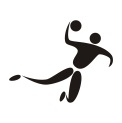 Local de CompetiçãoG.E.  BENJAMIN MENEGOLA  Período de Competição 15 A 17 DE OUTUBROChave “Única”Chave “Única”1JOAÇABA2XAXIM3CONCÓRDIA4XANXERÊ5LUZERNAHANDEBOL FEMININOLocal de CompetiçãoG.E.  BENJAMIN MENEGOLAPeríodo de Competição 16 A 17 DE OUTUBROChave Única Chave Única 1XANXERÊ2PERITIBA3JOAÇABA4LUZERNAPROGRAMAÇÃO – 16/10/2021 – SÁBADOHANDEBOLHANDEBOLHANDEBOLGinásio de Esportes Benjamin MenegolaRua Boaventura Correa Lemos – Matinho – Xanxere – SC Ginásio de Esportes Benjamin MenegolaRua Boaventura Correa Lemos – Matinho – Xanxere – SC Ginásio de Esportes Benjamin MenegolaRua Boaventura Correa Lemos – Matinho – Xanxere – SC Ginásio de Esportes Benjamin MenegolaRua Boaventura Correa Lemos – Matinho – Xanxere – SC Ginásio de Esportes Benjamin MenegolaRua Boaventura Correa Lemos – Matinho – Xanxere – SC 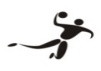 JogoNaipeHoraMunicípio [A]XMunicípio [B]Chave1M08:30XAXIMXLUZERNAU2M10:00XANXERÊXCONCÓRDIAU3F11:30PERITIBAXJOAÇABAU4F13:30XANXERÊXLUZERNAU5M15:00LUZERNAXJOAÇABAU6M16:30XANXERÊXXAXIMU7F18:00LUZERNAXPERITIBAU8M19:30CONCÓRDIAXJOAÇABAUPROGRAMAÇÃO – 17/10/2021 – DOMINGOHANDEBOLHANDEBOLHANDEBOLGinásio de Esportes Benjamin MenegolaRua Boaventura Correa Lemos – Matinho – Xanxere – SCGinásio de Esportes Benjamin MenegolaRua Boaventura Correa Lemos – Matinho – Xanxere – SCGinásio de Esportes Benjamin MenegolaRua Boaventura Correa Lemos – Matinho – Xanxere – SCGinásio de Esportes Benjamin MenegolaRua Boaventura Correa Lemos – Matinho – Xanxere – SCGinásio de Esportes Benjamin MenegolaRua Boaventura Correa Lemos – Matinho – Xanxere – SCJogoNaipeHoraMunicípio [A]XMunicípio [B]Chave9M8:30XANXERÊXLUZERNAU10M10:00XAXIMXCONCÓRDIAU11F11:30XANXERÊXJOAÇABAU12M13:30XANXERÊXJOAÇABAU13F15:00JOAÇABAXLUZERNAU14M16:30LUZERNAXCONCÓRDIAU15F18:00XANXERÊXPERITIBAU16M19:30JOAÇABAXXAXIMUVOLEIBOL MASCULINO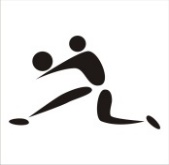 Chave Única Chave Única 1ITÁ2XAXIM3XANXERÊ4CATANDUVASPROGRAMAÇÃO – 16/10/2021 – SÁBADOVOLEIBOLVOLEIBOLVOLEIBOLGinásio de Esportes do Colégio ExpressivoRua: José Nonifácio, 654 – Xanxere – SCGinásio de Esportes do Colégio ExpressivoRua: José Nonifácio, 654 – Xanxere – SCGinásio de Esportes do Colégio ExpressivoRua: José Nonifácio, 654 – Xanxere – SCGinásio de Esportes do Colégio ExpressivoRua: José Nonifácio, 654 – Xanxere – SCGinásio de Esportes do Colégio ExpressivoRua: José Nonifácio, 654 – Xanxere – SC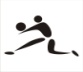 JogoNaipeHoraMunicípio [A]XMunicípio [B]Chave1M9:00ITÁXCATANDUVASU2M10:30XANXERÊXXAXIMU3M13:30CATANDUVASXXAXIMU4M15:00XANXERÊXITÁU5M16:30XANXERÊXCATANDUVASU6M18:00ITÁXXAXIMUVOLEIBOL FEMININOChave “Única”Chave “Única”1CONCÓRDIA2XANXERÊ3JOAÇABA4XAXIMPROGRAMAÇÃO – 16/10/2021 – SÁBADOVOLEIBOLVOLEIBOLVOLEIBOLGinásio de Esportes EEB Artur da Costa de SilvaAv Brasil, 472 – Centro – Xanxere – SC Ginásio de Esportes EEB Artur da Costa de SilvaAv Brasil, 472 – Centro – Xanxere – SC Ginásio de Esportes EEB Artur da Costa de SilvaAv Brasil, 472 – Centro – Xanxere – SC Ginásio de Esportes EEB Artur da Costa de SilvaAv Brasil, 472 – Centro – Xanxere – SC Ginásio de Esportes EEB Artur da Costa de SilvaAv Brasil, 472 – Centro – Xanxere – SC JogoNaipeHoraMunicípio [A]XMunicípio [B]Chave1F9:00CONCÓRDIAXXAXIMU2F10:30XANXERÊXJOAÇABAU3F13:30CONCÓRDIAXJOAÇABAU4F15:00XANXERÊXXAXIMU5F16:30JOAÇABAXXAXIMU6F18:00XANXERÊXCONCÓRDIAU